КАРАР                                                                                                РАСПОРЯЖЕНИЕ10 октябрь 2022 й.                                   №53                         10 октября 2022 г.Об объявлении конкурса на замещение вакантной должности управляющего делами сельского поселения Нижнезаитовский сельсовет муниципального района Шаранский район Республики Башкортостан     В соответствии с Федеральным законом от 02 марта 2007 года № 25-ФЗ «О муниципальной службе в Российской Федерации», Положением о конкурсе на замещение вакантной должности муниципальной службы в органах местного самоуправления   сельского поселения Нижнезаитовский сельсовет муниципального района Шаранский район Республики Башкортостан, утвержденным решением совета сельского поселения от № 23/179 от 28.05.2021 года распоряжаюсь:1. Объявить конкурс на замещение вакантной должности управляющего делами сельского поселения Нижнезаитовский сельсовет муниципального района Шаранский район Республики Башкортостан (далее - Конкурс).2. Провести конкурс 10 ноября 2022 года 10.00 часов в Администрации сельского поселения Нижнезаитовский сельсовет по адресу: Республика Башкортостан, Шаранский район, с. Нижнезаитово, ул. Советская, 2а.3. Создать конкурсную комиссию в следующем составе:4.Назначить ответственным лицом за подготовку и организацию проведения конкурса  специалиста сельского поселения Бикаеву Л. Р.5. Организатору конкурса (Бикаевой Л.Р.) в установленном порядке обеспечить:5.1. Опубликование на официальном сайте Администрации сельского поселения Нижнезаитовский сельсовет в сети Интернет информационного сообщения о проведении конкурса (приложение 1), информации о результатах конкурса;5.2. Прием заявок от претендентов на участие в конкурсе и ведение их учета;5.3. Проверку правильности оформления заявок и прилагаемых к ним документов;5.4. Передачу в конкурсную комиссию по окончании срока приема поступивших заявок с прилагаемыми к ним документами;5.5. Подготовку и согласование распоряжения администрации сельского поселения Нижнезаитовский сельсовет об избрании претендента на должность управляющего делами сельского поселения по конкурсу в 3-хдневный срок со дня проведения конкурса.Глава сельского поселения                                          Шакиров И. Х.                                                                                                                              Приложение 1                                                                                                                  к распоряжению администрации
                                                                                                                  сельского поселения                                                                                                                  Нижнезаитовский сельсовет                                                                                                                    от 10.10.2022 № 53Информационное сообщениео приеме документов для участия в конкурсе на замещение вакантной должности  управляющего делами сельского поселенияНижнезаитовский сельсовет муниципального районаШаранский район Республики БашкортостанАдминистрация сельского поселения Нижнезаитовский сельсовет муниципального района Шаранский район Республики Башкортостан объявляет конкурс на замещение вакантной должности управляющего делами сельского поселения Нижнезаитовский сельсовет муниципального района Шаранский район Республики Башкортостан:Квалификационные требования, предъявляемые к претенденту на замещение вакантной должности управляющего делами сельского поселения:Требования к квалификации:На должность управляющего делами может быть назначено лицо, соответствующее требованиям, предъявляемым Законом Республики Башкортостан от 16.07.2007 г. № 4523-з  «О муниципальной службе в Республике Башкортостан».1. Квалификационные требования, предъявляемые к профессиональным знаниям управляющего делами:- знание Конституции Российской Федерации, Конституции Республики Башкортостан;- знание федеральных конституционных законов, федеральных законов и иных нормативных правовых актов Российской Федерации, законов и иных нормативных правовых актов Республики Башкортостан, соответствующих направлениям деятельности органа местного самоуправления, применительно к исполнению должностных обязанностей;- знание устава сельского поселения и иных муниципальных правовых актов, соответствующих направлениям деятельности;- знание нормативных правовых актов, регламентирующих служебную деятельность;- знание основных принципов организации органов местного самоуправления;- знание требований к служебному поведению муниципального служащего;- знание основных прав и основных обязанностей муниципального служащего, а также ограничений и запретов, связанных с муниципальной службой;- знание порядка работы с информацией, содержащей сведения, составляющие государственную и иную охраняемую федеральными законами тайну, и иной информацией ограниченного доступа, а также работы, направленной на предотвращение нарушений режима секретности и утечки (разглашения) сведений, составляющих государственную и иную охраняемую федеральными законами тайну, в пределах своей компетенции;- профессиональные знания, необходимые для исполнения должностных обязанностей;- знание служебного распорядка, знание рациональных приемов и порядка работы со служебной информацией и документами.2. Квалификационные требования, предъявляемые к профессиональным навыкам управляющего делами:- способность к накоплению и обновлению профессиональных знаний и умений;- своевременное и качественное выполнение заданий и поручений вышестоящих руководителей;- навыки исполнительской дисциплины;- общая грамотность;- навыки работы с документами, деловой корреспонденцией;- владение официально-деловым стилем современного русского литературного языка; - наличие навыков владения компьютерной и оргтехникой, необходимым программным обеспечением;- владение современными средствами, методами и технологиями работы с информацией;- навыки планирования и рациональной организации рабочего времени;- навыки принятия управленческих решений;- коммуникабельность.Должностные обязанности управляющего делами сельского поселения:Управляющий делами обеспечивает выполнение функций, возложенных на Совет и Администрацию сельского поселения. 3. В целях обеспечения деятельности Совета управляющий делами:- обеспечивает деятельность главы сельского поселения по организации работы Совета;- осуществляет подготовку проектов постановлений и распоряжений главы сельского поселения по вопросам организации деятельности Совета;- участвует в подготовке и принятии Советом и постоянными комиссиями Совета годовых, текущих планов деятельности Совета и оказывает содействие депутатам Совета в их выполнении;- обеспечивает подготовку, участвует в организации и проведении заседаний Совета, постоянных и иных комиссий Совета, рабочих групп и иных органов Совета, готовит к заседаниям необходимые материалы;- осуществляет информирование депутатов и приглашенных о проведении заседаний Совета и о перечне рассматриваемых вопросов путем обнародования в установленные Регламентом Совета сроки информации о проведении заседания Совета, направления письменных извещений, приглашений, телефонограмм;- оказывает содействие депутатам в подготовке проектов решений Совета, Регламента Совета, Положения о постоянных комиссиях Совета, Положения о Комиссии Совета по соблюдению Регламента Совета, статусу и этики депутата и других нормативных актов Совета; - готовит к подписанию главой сельского поселения решения Совета и иные акты Совета после их принятия; в случае необходимости организует после заседания Совета доработку принятых решений;  - осуществляет регистрацию и учет решений Совета;- обеспечивает официальное обнародование главой сельского поселения решений Совета, затрагивающих права, свободы и обязанности человека и гражданина, а также обнародование иных решений в порядке, установленном законодательством и Уставом;- направляет решения Совета соответствующим организациям, должностным лицам и доводит их до сведения граждан в сроки, установленные законодательством и Уставом;- осуществляет обеспечение деятельности постоянных и иных комиссий Совета, организует до заседаний Совета подготовку заключений постоянных комиссий Совета на проекты решений Совета, оказывает содействие постоянным и иным комиссиям Совета в подготовке их решений и председателям  комиссий - в организации деятельности комиссий Совета; - организует осуществление контроля за исполнением муниципальных правовых актов (решений Совета, постановлений и распоряжений главы сельского поселения и других);- обобщает информацию о деятельности Совета, постоянных и иных комиссий Совета, о деятельности депутатов в избирательных округах, участвует в подготовке ежегодной информации главы сельского поселения о деятельности Совета;- после каждого заседания Совета информирует депутатов Совета о наиболее важных постановлениях и распоряжениях, принятых главой сельского поселения,  о проведенных в сельском поселении мероприятиях; - осуществляет по запросу органов государственной власти, Совета муниципального района Шаранский район Республики Башкортостан иных органов местного самоуправления подготовку статистических отчетов об организационной работе Совета и о составе депутатов, подготовку справок, информационных материалов о Совете и иных документов;- ведет делопроизводство Совета, в том числе протоколирование заседаний Совета и его органов, публичных слушаний, опросов граждан и других мероприятий, проводимых Советом, обеспечивает хранение дел и их архивирование в соответствии с утвержденной номенклатурой дел, сдачу их в архив и т.д.;- визирует проекты решений Совета и приложения к ним, а также до подписания - принятые Советом решения, постановления и распоряжения главы сельского поселения, письма и другие документы Совета;- обеспечивает сохранность гербовой печати Совета;- участвует в организации публичных слушаний, собраний и конференций граждан, опросов граждан, мероприятиях, проводимых по инициативе Совета, главы сельского поселения;- оказывает организационное содействие депутатам Совета в реализации их полномочий;- составляет на основе информации, полученной от депутатов Совета, график проведения приема граждан депутатами Совета и обеспечивает информирование населения сельского поселения о проведении приемов граждан;- участвует в организации проведения отчетов депутатов перед населением;- участвует в подготовке и проведении учебы депутатов Совета;- координирует работу работников Администрации по обеспечению деятельности Совета;- выполняет иные обязанности, связанные с организацией и обеспечением деятельности Совета, постоянных и иных комиссий Совета, депутатов Совета.4.  В целях обеспечения деятельности Администрации управляющий делами:- обеспечивает деятельность главы сельского поселения по руководству Администрацией;- осуществляет подготовку проектов постановлений Администрации по вопросам местного значения и вопросам, связанным с осуществлением отдельных государственных полномочий, переданных органам местного самоуправления федеральными законами и законами субъектов Российской Федерации, а также распоряжений по вопросам организации деятельности Администрации;- осуществляет их регистрацию, учет и организует контроль за их выполнением;- направляет постановления  и распоряжения главы сельского поселения соответствующим организациям, должностным лицам и доводит их до сведения граждан в сроки, установленные законодательством и Уставом;- обеспечивает официальное обнародование главой сельского поселения постановлений  и распоряжений главы сельского поселения, затрагивающих права, свободы и обязанности человека и гражданина, в порядке, установленном законодательством и Уставом;- координирует работу сотрудников Администрации по обеспечению деятельности Администрации;- обобщает информацию о деятельности Администрации, выполнении планов деятельности Администрации, участвует в подготовке ежегодного отчета перед Советом главы сельского поселения о деятельности Администрации;- обеспечивает перспективное и текущее планирование деятельности Администрации;- участвует в разработке правил внутреннего распорядка, должностных инструкций работников Администрации, правил делопроизводства, положений и других документов Администрации;- обеспечивает сохранность гербовой печати Администрации сельского поселения;- участвует в совещаниях, коллегиях и других мероприятиях, проводимых главой сельского поселения;- оказывает содействие в работе избирательных комиссий сельского поселения и участковых избирательных комиссий в подготовке и проведении выборов, референдумов в порядке, установленном законодательством и Уставом;- ведет делопроизводство Администрации: получает и просматривает поступившие и исходящие документы, проводит их регистрацию и контроль за выполнением;- обеспечивает деятельность общественного совета (коллегии и т.п.) при главе сельского поселения;- осуществляет координацию деятельности комиссий, созданных при главе сельского поселения;- ведет учет кадров, оформление личных дел и трудовых книжек работников Администрации и бюджетных учреждений;- организует своевременное рассмотрение и разрешение обращений (заявлений, жалоб, предложений) граждан и организаций;- обеспечивает подготовку документов на награждение граждан, организаций почетными грамотами, благодарственными письмами, медалями (в т.ч. многодетных матерей - медалями материнства), званиями и иными наградами;- осуществляет по запросу органов государственной власти, Администрации муниципального района Шаранский район Республики Башкортостан и иных органов подготовку отчетов;- ведет архивные дела: составляет номенклатуру дел, готовит опись дел и актов на уничтожение документов, обеспечивает своевременную обработку архивных документов, их сохранность и сдачу в архив;- совершает нотариальные действия, предусмотренные законодательством, в случае отсутствия в сельском поселении нотариуса;- организует систематизированный учет и хранение поступающих нормативных актов в Администрацию, главе сельского поселения;- выполняет иные обязанности, связанные с организацией и обеспечением деятельности Администрации и главы сельского поселения.5. Управляющий делами выполняет также иные обязанности муниципального служащего, установленные Федеральным законом «О муниципальной службе в Российской Федерации», и соблюдает ограничения и запреты, установленные законодательством о муниципальной службе.        2. Дата и время (час, минуты) начала и окончания приёма заявок с прилагаемыми к ним документами, адрес места приёма заявок и документов, факс, телефон, электронная почта организатора конкурса:Документы для участия в конкурсе представляются претендентом в администрацию сельского поселения Нижнезаитовский сельсовет   (организатору конкурса) с понедельника по пятницу  со дня опубликования информационного сообщения с 10.00ч. до 16.00ч.  с 10 октября по 9 ноября  2022 года (понедельник-пятница с 9.00 до 18.00 часов, обед с 13.00 до 14.00 часов,  кроме субботы, воскресенья и нерабочих праздничных дней) по адресу: Республика Башкортостан, Шаранский район, с. Нижнезаитово, улица Советская, 2а, адрес электронной почты nzaitss@yandex.ruЗаявки на участие в конкурсе с прилагаемыми документами после истечения указанного срока приема заявок не принимаются и не рассматриваются. 3. Форма заявки на участие в конкурсе, перечень документов, подаваемых претендентами для участия в конкурсе, подтверждающих соответствие претендентов квалификационным требованиям, и требования к их оформлению:Претендент, изъявивший желание участвовать в конкурсе, представляет организатору конкурса следующие документы:1) личное заявление на имя представителя нанимателя;2) собственноручно заполненную и подписанную анкету по форме, установленный распоряжением Правительства Российской Федерации от 26 мая 2005 года №667-р, с приложением фотографии; 3) собственноручно заполненную и подписанную анкету по форме, установленной распоряжением Правительства Российской Федерации от 26 мая 2005 года № 667-р, с приложением фотографии;4) копию паспорта или заменяющего его документа (соответствующий документ предъявляется лично по прибытии на конкурс);5) документы, подтверждающие необходимое профессиональное образование, стаж работы и квалификацию:6) копию трудовой книжки (за исключением случаев, когда служебная (трудовая) деятельность осуществляется впервые) или иные документы, подтверждающие трудовую (служебную) деятельность гражданина, заверенные нотариально или кадровой службой по месту работы (службы);7) копии документов об образовании, а также по желанию гражданина о дополнительном профессиональном образовании, о присвоении ученой степени, ученого звания, заверенные нотариально или кадровой службой по месту работы (службы);8) копию документа, подтверждающий регистрацию в системе индивидуального (персонифицированного) учета, за исключением случаев, когда трудовой договор (контракт) заключается впервые;9) копию свидетельства о постановке физического лица на учет в налоговом органе по месту жительства на территории Российской Федерации;10) копии документов воинского учета (для граждан, пребывающих в запасе, и лиц, подлежащих призыву на военную службу);11) заключение медицинской организации об отсутствии у гражданина заболевания, препятствующего поступлению на муниципальную службу;12) сведения о доходах за год, предшествующий году поступления на муниципальную службу, об имуществе и обязательствах имущественного характера, по форме, утвержденной Указом Президента Российской Федерации от 23 июня 2014 года № 460 «Об утверждении формы справки о доходах, расходах, об имуществе и обязательствах имущественного характера и внесении изменений в некоторые акты Президента Российской Федерации»;13) сведений об адресах сайтов и (или) страниц сайтов в информационно-телекоммуникационной сети «Интернет», на которых гражданином Российской Федерации, претендующим на замещение должности муниципальной службы, размещались общедоступная информация, а также данные, позволяющие его идентифицировать за три календарных года, предшествующих году поступления на муниципальную службу, по форме, утвержденной распоряжением Правительства Российской Федерации от 28 декабря 2016 года № 2867-р;14) иные документы, предусмотренные федеральными законами, указами Президента Российской Федерации и постановлениями Правительства Российской Федерации.Гражданин, желающий участвовать в конкурсе, вправе также представить характеристику или рекомендательное письмо с места работы, рекомендации лиц, знающих претендента по совместной работе.Претендент не допускается к участию в конкурсе, если:1) он не соответствует квалификационным требованиям к должности руководителя учреждения, предприятия установленным в настоящем информационном сообщении о проведении конкурса в соответствии с требованиями федерального законодательства;2) представлены не все документы, перечисленные в настоящем информационном сообщении, либо представленные документы оформлены с нарушением требований к их оформлению, установленных настоящим информационным сообщением.4. Дата, время и место проведения конкурса с указанием времени начала работы конкурсной комиссии и подведения итогов конкурса:Конкурс проводится 10 ноября 2022 года в 10.00 часов в кабинете главы сельского поселения Нижнезаитовский сельсовет по адресу: Республика Башкортостан, Шаранский район, с.Нижнезаитово, улица Советская, 2а.В ходе проведения конкурса конкурсной комиссией проводится процедура аттестации претендента.5. Существо задания для претендента и порядок определения победителя конкурса:При проведении конкурса конкурсная комиссия оценивает претендентов на основании представленных ими документов об образовании, осуществлении трудовой деятельности, а также на основе конкурсных процедур с использованием не противоречащих федеральным законам и другим нормативным правовым актам Российской Федерации методов оценки профессиональных и личностных качеств кандидатов (индивидуальное собеседование, тестирование) по вопросам, связанным с выполнением должностных обязанностей по должности руководителя, на которую претендуют претенденты.6. Основные условия трудового договора:На основании решения конкурсной комиссии организатор конкурса оформляет трудовой договор. Трудовой договор заключается на неопределенный срок по основному месту работы. Управляющему делами  устанавливается пятидневная рабочая неделя с продолжительностью рабочего времени 40 часов в неделю с двумя выходными днями - суббота, воскресенье, предоставляется ежегодный оплачиваемый отпуск продолжительностью 30 календарных дней.Заработная плата управляющего делами состоит из должностного оклада, выплат компенсационного и стимулирующего характера. Компенсационные выплаты к заработной плате: - за непрерывный стаж работы ;- районный коэффициент.В период действия трудового договора управляющей делами подлежит обязательному социальному страхованию в порядке, установленном федеральным законодательством.7. Адрес, по которому претенденты могут ознакомиться со всеми  сведениями о конкурсе, и порядок ознакомления с этими сведениями:С условиями  копии трудового договора, общими сведениями и основными показателями деятельности предприятия, а также с иными сведениями, касающимися конкурса, претендент может ознакомиться в Администрации сельского поселения по адресу: Республика Башкортостан, Шаранский район, с.Нижнезаитово, улица Советская, 2а. Или  на официальном сайте администрации сельского поселения Нижнезаитовский сельсовет муниципального района Шаранский район Республики Башкортостан по ссылке:  https://nzait.ru .Глава сельского поселения                                                         И. Х. Шакиров.БАШКОРТОСТАН  РЕСПУБЛИКАҺЫШАРАН  РАЙОНЫ МУНИЦИПАЛЬ РАЙОНЫНЫҢТҮБӘНГЕ ЗӘЙЕТ АУЫЛ  СОВЕТЫАУЫЛ БИЛӘМӘҺЕ ХАКИМИӘТЕ   Түбәнге Зәйет ауылы, тел. (34769) 2-56-11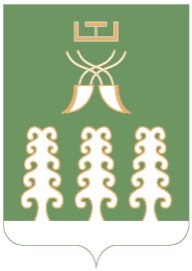 РЕСПУБЛИКА  БАШКОРТОСТАН МУНИЦИПАЛЬНЫЙ  РАЙОНШАРАНСКИЙ  РАЙОН  АДМИНИСТРАЦИЯ СЕЛЬСКОГО ПОСЕЛЕНИЯНИЖНЕЗАИТОВСКИЙ СЕЛЬСОВЕТс.Нижнезаитово, тел. (34769) 2-56-11Шакиров И.Х.глава сельского поселения Нижнезаитовский сельсовет, председатель комиссии;Ямалеева А. Я.Заведущий филиалом МБОУ «СОШ им. Ибрагима Абдуллина с.Зириклы, - ООШ с.Нижнезаитово заместитель председателя  комиссии;Члены комиссии:Аминева А.Ф.депутат Совета сельского поселения Нижнезаитовский сельсовет, секретарь;Гирфанов В.М.Депутат Совета сельского поселения Нижнезаитовский сельсовет;Гареева Ю.Р.главный инспектор по кадрам администрации муниципального района Шаранский район Республики Башкортостан (по согласованию)   №Наименование должности  учреждения Наименование
и место нахождения учреждения Основные характеристики учреждения 1Управляющий делами сельского поселения Нижнезаитовский сельсовет муниципального района Шаранский район Республики БашкортостанАдминистрация сельского поселения Нижнезаитовский сельсовет муниципального района Шаранский район Республики Башкортостан, Республика Башкортостан, Шаранский район, с. Нижнезаитово, ул. Советская, 2а.Администрация сельского поселения Нижнезаитовский сельсовет муниципального района Шаранский район Республики Башкортостан Вид учреждения: Муниципальное учреждение.   